ПОСТАНОВЛЕНИЕ КАБИНЕТА МИНИСТРОВ КЫРГЫЗСКОЙ РЕСПУБЛИКИг.Бишкек, от 15 ноября 2021 года № 258О вопросах Государственного агентства по делам государственной службы и местного самоуправления при Кабинете Министров Кыргызской РеспубликиВ соответствии с Указом Президента Кыргызской Республики "О некоторых вопросах деятельности государственных органов" от 5 ноября 2021 года № 520, в целях осуществления единой государственной политики в сфере государственной службы и местного самоуправления, руководствуясь статьями 13, 17 конституционного Закона Кыргызской Республики "О Кабинете Министров Кыргызской Республики" Кабинет Министров Кыргызской Республики постановляет:1. Утвердить:- Положение о Государственном агентстве по делам государственной службы и местного самоуправления при Кабинете Министров Кыргызской Республики (далее - Агентство) согласно приложению 1;- схему управления Агентства согласно приложению 2.2. Установить, что до внесения соответствующих изменений в нормативные правовые акты, регулирующие оплату труда государственных служащих:- оплата труда лиц, занимающих государственные должности в центральном аппарате Агентства, осуществляется по условиям оплаты труда, установленным для лиц, занимающих государственные должности в центральном аппарате Государственной кадровой службы Кыргызской Республики;- оплата труда лиц, занимающих государственные должности в территориальных подразделениях Агентства, осуществляется по условиям оплаты труда, установленным для лиц, занимающих государственные должности в территориальных подразделениях Государственной кадровой службы Кыргызской Республики.3. Признать утратившим силу подпункт 4 пункта 3 постановления Кабинета Министров Кыргызской Республики "О подведомственных подразделениях и организациях Министерства сельского, водного хозяйства и развития регионов Кыргызской Республики" от 6 августа 2021 года № 116.4. Контроль за исполнением настоящего постановления возложить на управление контроля исполнения решений Президента и Кабинета Министров Администрации Президента Кыргызской Республики.5. Настоящее постановление вступает в силу со дня официального опубликования.ПОЛОЖЕНИЕ
о Государственном агентстве по делам государственной службы и местного самоуправления при Кабинете Министров Кыргызской Республики1. Общие положения1. Государственное агентство по делам государственной службы и местного самоуправления при Кабинете Министров Кыргызской Республики (далее - Агентство) является уполномоченным государственным органом, осуществляющим обеспечение единой государственной политики в сфере государственной службы и местного самоуправления.2. Агентство является правопреемником Государственной кадровой службы Кыргызской Республики и Государственного агентства регионального развития при Министерстве сельского, водного хозяйства и развития регионов Кыргызской Республики (в части функций в сфере местного самоуправления).3. Агентство в своей деятельности руководствуется Конституцией, законами и иными нормативными правовыми актами Кыргызской Республики, а также настоящим Положением.4. Агентство обладает статусом юридического лица, имеет печать с изображением Государственного герба Кыргызской Республики со своим наименованием на государственном и официальном языках.5. Полное наименование Агентства:- на государственном языке: "Кыргыз Республикасынын Министрлер Кабинетине караштуу Мамлекеттик кызмат жана жергиликтуу оз алдынча башкаруу иштери боюнча мамлекеттик агенттиги";- на официальном языке: "Государственное агентство по делам государственной службы и местного самоуправления при Кабинете Министров Кыргызской Республики".Сокращенное наименование Агентства:- на государственном языке: "Мамкызмат жана ЖОБ боюнча Агенттиги";- на официальном языке: "Агентство по госслужбе и МСУ".6. Юридический адрес: Кыргызская Республика, город Бишкек, проспект Чуй, 122.2. Задачи Агентства7. Задачами Агентства являются:1) совершенствование единой государственной политики в сфере государственной службы, муниципальной службы и местного самоуправления;2) обеспечение прав и законных интересов государственных и муниципальных служащих (далее - служащие);3) совершенствование и оптимизация системы государственного управления и местного самоуправления;4) содействие в укреплении организационно-правовых и финансово-экономических основ местного самоуправления.3. Функции Агентства8. Для выполнения поставленных задач Агентство осуществляет следующие функции:1) в сфере отраслевой политики:- разработка и согласование нормативных правовых актов и других документов в сфере государственной службы и местного самоуправления, включая проекты программ, концепций и других стратегических документов по развитию указанных сфер;- по поручениям Президента Кыргызской Республики и Председателя Кабинета Министров Кыргызской Республики разработка предложений по оптимизации системы государственного управления и местного самоуправления;- разработка и внесение в установленном порядке предложений по эффективному использованию средств местного бюджета, экономических и иных ресурсов;- изучение состояния исполнения органами местного самоуправления требований Конституции и законов Кыргызской Республики, указов и распоряжений Президента Кыргызской Республики, а также постановлений и распоряжений Кабинета Министров Кыргызской Республики в сфере развития местного самоуправления, в том числе решение вопросов местного значения и делегированных государственных полномочий;- внесение предложений по совершенствованию административно-территориального устройства Кыргызской Республики;- взаимодействие с полномочными представителями Президента Кыргызской Республики в областях и местными государственными администрациями по вопросам государственной службы, муниципальной службы и местного самоуправления;- подготовка предложений Президенту Кыргызской Республики по формированию и размещению государственного заказа на обучение служащих, координация его реализации, оценка эффективности и результативности обучения;- разработка норм этики служащих и изучение деятельности комиссий по этике;- разработка проекта реестра государственных и муниципальных должностей;- разработка и реализация механизмов формирования и функционирования регионального резерва, муниципального резерва, других установленных законодательством резервов кадров (далее - резервы кадров), единого порядка формирования резервов кадров государственных органов и органов местного самоуправления;- разработка типовых квалификационных требований к должностям, координация вопросов их применения государственными органами и органами местного самоуправления;- разработка и внесение предложений по типовым структурам и предельной штатной численности органов местного самоуправления, совместно с уполномоченным государственным органом в сфере государственных финансов;- участие в подготовке проектов международных договоров и осуществление международного сотрудничества в сфере государственной службы, муниципальной службы и местного самоуправления;- осуществление функции, возложенной на Агентство в соответствии с законодательством, в сфере присвоения классных чинов в отношении лиц, занимающих политические муниципальные должности;2) в сфере поддержки:- организация и проведение тестирования кандидатов, претендующих для назначения на государственные и муниципальные должности, в том числе тестирования на полиграфе в случаях, установленных законодательством;- создание условий для межмуниципального сотрудничества;- содействие в совершенствовании деятельности органов местного самоуправления, усиление их ответственности перед местным сообществом;- участие в работе по передаче государственной собственности в муниципальную собственность в случаях, установленных законодательством;- формирование базы данных служащих, освобожденных от занимаемых должностей по отрицательным основаниям;- содействие органам местного самоуправления в разработке и реализации программ социально-экономического развития айылных аймаков и городов;- формирование статистической отчетности в сфере государственной и муниципальной службы;- осуществление мероприятий по реализации дистанционной формы обучения служащих;- совершенствование информационной (автоматизированной) системы управления человеческими ресурсами на государственной службе и муниципальной службе;- формирование и ведение базы данных по основным направлениям деятельности органов местного самоуправления и через автоматизированную систему "Санарип аймак" предоставление информации государственным органам и другим юридическим и физическим лицам;- оказание содействия органам местного самоуправления в цифровизации их деятельности и внесение предложений по совершенствованию применения цифровых технологий;- взаимодействие с различными организациями на национальном и международном уровнях по вопросам государственной службы, муниципальной службы и местного самоуправления;- обеспечение информационной доступности в решении кадровых вопросов государственным органам и органам местного самоуправления за счет поддержки ведомственного веб-сайта и печатного издания;- рассмотрение заявлений и жалоб служащих, физических и юридических лиц по вопросам соблюдения законодательства Кыргызской Республики, в сфере государственной и муниципальной службы и местного самоуправления для принятия необходимых мер;- оказание консультативной, методической и информационной помощи государственным органам, органам местного самоуправления, гражданам по вопросам государственной кадровой политики, прохождения государственной службы и муниципальной службы, функционирования института местного самоуправления;3) в сфере координации и мониторинга:- в пределах установленной компетенции выполнение мероприятий по реализации законодательства о конфликте интересов;- мониторинг работы государственных органов и органов местного самоуправления по соблюдению законодательства в сфере государственной и муниципальной службы;- мониторинг, анализ и оценка функционирования государственной, муниципальной службы и местного самоуправления для принятия решений по их совершенствованию;- координация вопросов повышения квалификации и переподготовки служащих, и лиц, состоящих в резервах кадров;- координация донорской помощи в сфере обучения служащих;- осуществление мониторинга и анализа реализации государственных программ развития местного самоуправления;- осуществление мониторинга и анализа взаимодействия государственных органов с органами местного самоуправления, внесение предложений по разграничению полномочий государственных органов и органов местного самоуправления;- содействие органам местного самоуправления в реализации программ и проектов инвестирования, взаимодействуя для этих целей с международными и некоммерческими организациями;4) иные функции в соответствии с законодательством Кыргызской Республики.4. Права Агентства9. Для реализации возложенных задач и функций Агентство имеет следующие права:- вносить на рассмотрение Президенту Кыргызской Республики и Председателю Кабинета Министров Кыргызской Республики предложения по дальнейшему развитию и модернизации государственной службы, муниципальной службы и местного самоуправления;- вносить предложения об отмене решений государственных органов и органов местного самоуправления, принятых с нарушением законодательства о государственной и муниципальной службе, местном самоуправлении Кыргызской Республики;- привлекать представителей государственных органов и органов местного самоуправления, других организаций для разработки документов в сфере государственной и муниципальной службы и местного самоуправления;- взаимодействовать с государственными органами, органами местного самоуправления, общественными организациями по вопросам государственной службы, муниципальной службы и местного самоуправления;- формировать состав регионального резерва, муниципального резерва кадров и иных резервов кадров в соответствии с законодательством;- проводить мониторинг соблюдения законодательства в сфере государственной службы и муниципальной службы;- участвовать в составе конкурсных и аттестационных комиссий государственных органов и органов местного самоуправления;- вносить предложение Президенту Кыргызской Республики, Председателю Кабинета Министров Кыргызской Республики по проведению аттестации лиц, занимающих государственные и муниципальные должности, разрабатывать порядок проведения аттестации;- сотрудничать и развивать связи с международными партнерами по вопросам государственной службы, муниципальной службы и местного самоуправления;- заключать международные договора в сфере обучения, повышения квалификации и обмена опытом служащих в соответствии с законодательством Кыргызской Республики;- организовывать комплексное проведение обучения и повышения квалификации служащих;- запрашивать и получать от государственных органов и органов местного самоуправления, юридических и физических лиц находящиеся в их ведении сведения, в пределах предоставленных полномочий;- заключать с государственными органами и органами местного самоуправления, общественными объединениями и организациями соглашения о взаимодействии;- вносить предложение Президенту Кыргызской Республики, Председателю Кабинета Министров Кыргызской Республики и другим должностным лицам о привлечении к ответственности руководителей государственных органов и органов местного самоуправления, не исполняющих требования законодательства Кыргызской Республики в сфере государственной службы, муниципальной службы и местного самоуправления;- осуществлять иные полномочия, предусмотренные законодательством Кыргызской Республики.5. Организация работы Агентства10. Агентство и его территориальные подразделения образуют единую систему органа по делам государственной службы, муниципальной службы и местного самоуправления.11. Агентство возглавляет директор, назначаемый на должность и освобождаемый от должности Президентом Кыргызской Республики.12. Директор:- осуществляет на основе единоначалия общее руководство деятельностью Агентства и несет персональную ответственность за выполнение возложенных на Агентство задач и функций;- информирует Президента Кыргызской Республики, Председателя Кабинета Министров Кыргызской Республики о деятельности Агентства;- участвует в заседаниях и сессиях Жогорку Кенеша Кыргызской Республики, в заседаниях комитетов и фракций по вопросам, относящимся к его компетенции;- участвует в заседаниях Кабинета Министров Кыргызской Республики;- участвует в коллегиях государственных органов и органов местного самоуправления по вопросам, относящимся к компетенции Агентства;- вносит представления Председателю Кабинета Министров Кыргызской Республики о назначении и освобождении от должности заместителей директора;- назначает на должности, осуществляет ротацию, освобождает от должности служащих и работников Агентства, руководителей и служащих территориальных подразделений Агентства, поощряет и налагает дисциплинарные взыскания;- присваивает в установленном порядке классные чины служащим Агентства;- распределяет обязанности между своими заместителями;- издает приказы, распоряжения и иные акты в рамках своей компетенции;- утверждает структуру центрального аппарата, территориальных подразделений. При этом назначение директора не является основанием для изменения структуры Агентства;- утверждает штатное расписание центрального аппарата, территориальных подразделений Агентства в пределах фонда оплаты труда и предельной штатной численности, установленных законодательством;- утверждает положения о структурных подразделениях центрального аппарата и территориальных подразделений Агентства;- осуществляет управление фондом заработной платы Агентства;- утверждает план и регламент работы Агентства;- в установленном порядке награждает служащих и других лиц нагрудными знаками "Отличник государственной службы", "Отличник муниципальной службы", "Отличник местного самоуправления" и иными ведомственными наградами;- в установленном законодательством порядке представляет сотрудников Агентства к награждению государственными наградами Кыргызской Республики;- ведет переговоры и в установленном законодательством Кыргызской Республики порядке заключает международные межведомственные договоры по вопросам, относящимся к компетенции Агентства;- осуществляет иные полномочия, предусмотренные законодательством Кыргызской Республики.13. Директор имеет заместителей, назначаемых на должность и освобождаемых от должности Председателем Кабинета Министров Кыргызской Республики по представлению директора Агентства, которые подчиняются непосредственно директору и организуют деятельность Агентства в пределах возложенных на них обязанностей.Председатель Кабинета Министров Кыргызской Республики вправе освободить заместителя директора Агентства по собственной инициативе.14. При отсутствии директора Агентства исполнение его функций осуществляется одним из заместителей директора, исходя из распределений обязанностей между заместителями, если иное решение не принято Председателем Кабинета Министров Кыргызской Республики.6. Заключительные положения15. За Агентством на праве оперативного управления в соответствии с законодательством Кыргызской Республики закрепляется соответствующее имущество, необходимое для осуществления его деятельности.16. Финансирование деятельности Агентства и его подразделений осуществляется за счет республиканского бюджета и иных источников финансирования, не запрещенных законодательством Кыргызской Республики.17. Агентство ведет учет финансовых средств, поступивших из республиканского бюджета и иных незапрещенных источников, представляет статистические, финансовые и иные отчеты в соответствии с законодательством Кыргызской Республики.18. Реорганизация и ликвидация Агентства осуществляется в порядке, установленном законодательством Кыргызской Республики.19. Документы Агентства хранятся в соответствии с Законом Кыргызской Республики "О Национальном архивном фонде Кыргызской Республики".СХЕМА
управления Государственного агентства по делам государственной службы и местного самоуправления при Кабинете Министров Кыргызской Республики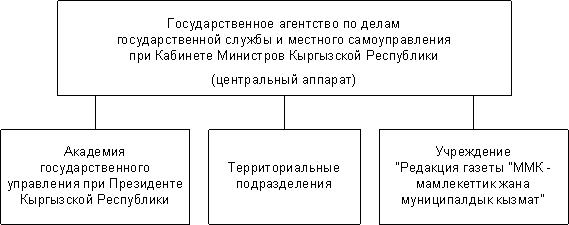 Председатель Кабинета Министров Кыргызской РеспубликиА.ЖапаровПриложение 1(к постановлению Кабинета Министров Кыргызской Республики
от 15 ноября 2021 года № 258)Приложение 2